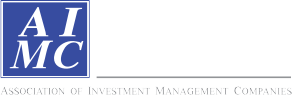 Return and Risk statistics for Thailand Mutual fundsReturn and Risk statistics for Thailand Mutual fundsReturn and Risk statistics for Thailand Mutual fundsReturn and Risk statistics for Thailand Mutual fundsReturn and Risk statistics for Thailand Mutual fundsAIMC CategoryFund of Property Fund - ForeignThai Mixed (between free and lease hold)Fund of Property fund -Thai and ForeignEmerging MarketMid Term Government BondVietnam EquityLTFReturn and Risk statistics for Thailand Mutual fundsข้อตกลงและเงื่อนไขของข้อมูลเปรียบเทียบผลการดำเนินงานแบบเปอร์เซ็นต์ไทล์(Disclaimer of Peer group Fund Performance)ผลการดำเนินงานในอดีตของกองทุน มิได้เป็นสิ่งยืนยันถึงผลการดำเนินงานในอนาคตผู้ลงทุนสามารถดูข้อมูลฉบับเต็มได้ที่ www.aimc.or.thผลการดำเนินงานของกองทุนที่การเปรียบเทียบแบ่งตามประเภทกองทุนรวมภายใต้ข้อกำหนดของสมาคมบริษัทจัดการลงทุน โดยกองทุนที่จะถูกเปรียบเทียบผลการดำเนินงานในแต่ละช่วงเวลากับกองทุนประเภทเดียวกันในระดับเปอร์เซ็นต์ไทล์ (Percentiles) ต่างๆ โดยแบ่งออกเป็น 5th Percentile	แสดงผลการดำเนินงานของกองทุนอันดับที่ 5 เปอร์เซ็นต์ไทล์ (Top 5% performance)25th Percentile	แสดงผลการดำเนินงานของกองทุนอันดับที่ 25 เปอร์เซ็นต์ไทล์ (Top 25% performance)50th Percentile	แสดงผลการดำเนินงานของกองทุนอันดับที่ 50 เปอร์เซ็นต์ไทล์ (Median performance)75th Percentile	แสดงผลการดำเนินงานของกองทุนอันดับที่ 75 เปอร์เซ็นต์ไทล์ (Bottom 25% performance)95th Percentile	แสดงผลการดำเนินงานของกองทุนอันดับที่ 95 เปอร์เซ็นต์ไทล์ (Bottom 5% performance)ผลตอบแทนที่มีอายุเกินหนึ่งปีนั้นมีการแสดงเป็นผลตอบแทนต่อปี เมื่อผู้ลงทุนทราบผลตอบแทนของกองทุนที่ลงทุน สามารถนำไปเปรียบเทียบกับเปอร์เซ็นต์ไทล์ตามตาราง จะทราบว่ากองทุนที่ลงทุนนั้นอยู่ในช่วงที่เท่าใดของประเภทกองทุนรวมนั้นAIMC CategoryPeer Percentile3M6M1Y3Y5Y10Y3M6M1Y3Y5Y10Y5th Percentile-0.931.851.878.727.9316.522.302.172.165.676.0812.5225th Percentile-5.32-0.77-5.797.556.2915.005.296.156.469.239.5714.04Aggressive Allocation50th Percentile-9.01-2.11-8.845.814.8213.3612.3311.6811.3010.7510.6415.7075th Percentile-11.08-3.90-13.024.443.8411.7414.0813.3012.5111.3911.3516.3395th Percentile-14.18-10.71-20.35-0.601.699.8016.5915.3614.4112.2512.5417.305th Percentile-2.83-3.45-11.815.64-7.8310.7010.169.618.698.8225th Percentile-4.95-3.97-13.563.55-7.8311.6410.5410.099.668.82ASEAN Equity50th Percentile-5.14-5.15-14.550.93-7.8312.1411.4211.5710.878.8275th Percentile-5.63-6.01-15.26-4.50-7.8313.3112.1912.1511.048.8295th Percentile-8.99-7.12-15.95-8.85-7.8315.4313.8313.4711.188.825th Percentile-3.63-9.06-13.086.395.698.2216.2214.0613.9711.2810.7112.1625th Percentile-6.52-10.93-15.044.874.077.9317.4415.1214.2412.1911.4914.83Asia Pacific Ex Japan50th Percentile-9.16-13.35-17.262.371.605.5820.2117.1216.3313.7713.4216.2275th Percentile-11.85-14.50-22.341.24-0.144.1522.4119.5518.5015.0214.8917.6895th Percentile-13.71-19.43-24.34-4.23-1.042.6624.5920.4623.3316.2815.9518.995th Percentile-36.48-32.44-18.08-3.09-21.2536.7330.8525.8923.6226.5525th Percentile-36.61-32.55-18.14-4.14-21.6638.6132.0226.4724.0026.75Commodities Energy50th Percentile-36.84-33.42-18.77-6.52-22.2638.9532.2826.8324.3327.0275th Percentile-37.18-35.27-21.96-6.97-22.7539.4732.6628.3824.7227.2195th Percentile-38.03-37.29-23.33-8.36-22.8542.1434.1329.0327.9328.185th Percentile8.300.81-2.324.290.273.637.477.687.5810.5011.0015.0725th Percentile7.820.55-3.183.64-0.063.247.878.188.0210.9211.3415.10Commodities Precious Metals50th Percentile7.400.34-3.822.97-0.322.758.418.898.8711.5211.9515.1375th Percentile7.00-0.23-4.411.39-0.632.268.679.399.2911.8912.2915.1795th Percentile6.86-0.73-4.640.82-1.311.879.809.919.4412.0512.5215.195th Percentile-0.150.430.143.743.385.161.301.331.231.040.870.7025th Percentile-1.460.06-1.032.872.924.752.512.132.101.761.882.19Conservative Allocation50th Percentile-1.83-0.17-2.292.442.153.912.872.732.502.392.122.6475th Percentile-2.26-0.47-2.451.501.902.713.613.373.172.592.293.4495th Percentile-2.89-1.21-3.100.681.161.543.763.483.263.383.094.275th Percentile0.840.17-4.013.753.017.031.951.731.833.503.464.38Emerging Market Bond25th Percentile-0.42-0.12-4.893.572.376.872.302.402.475.495.035.06Discretionary F/X Hedge or50th Percentile-1.38-0.48-5.542.341.416.663.353.203.236.426.365.91Unhedge75th Percentile75th Percentile-1.84-0.89-7.110.970.056.464.214.234.426.657.396.7795th Percentile95th Percentile-2.47-1.43-8.850.48-1.546.304.795.325.216.968.277.455th Percentile5th Percentile-14.03-2.68-0.3721.747.8011.7421.3119.5719.1114.4117.0019.9025th Percentile25th Percentile-14.90-3.36-1.5721.237.7611.4021.7819.7519.4114.7817.1620.05Energy	50th PercentileEnergy	50th Percentile-14.94-3.40-2.8519.937.2110.9821.8319.8119.4814.8317.2520.2575th Percentile75th Percentile-15.00-4.04-3.1019.656.6710.5621.8419.8419.6114.8417.2820.4495th Percentile95th Percentile-15.09-4.67-9.5519.586.6410.2221.9419.8720.8314.8417.2920.59AIMC CategoryPeer Percentile3M6M1Y3Y5Y10Y3M6M1Y3Y5Y10Y5th Percentile-7.260.67-6.1111.168.7417.899.509.288.918.328.3011.8925th Percentile-9.14-1.73-8.878.597.2616.1212.3711.6010.919.7710.0015.08Equity General50th Percentile-10.64-2.85-10.706.945.7114.9813.7913.0912.1810.9310.9716.2575th Percentile-12.43-4.15-15.435.603.9612.5014.8913.8913.0312.0011.7416.8595th Percentile-15.30-7.24-22.022.091.609.7616.1415.3014.3814.6214.4418.255th Percentile-8.343.67-4.6213.217.9617.4013.0312.7311.8810.0010.4315.1225th Percentile-9.420.22-6.9110.626.3316.1713.6213.1712.2410.5010.6515.65Equity Large Cap50th Percentile-9.79-0.64-8.288.835.5115.3514.2013.5412.5310.9411.2116.1775th Percentile-11.51-2.83-10.597.554.2014.6015.1214.4813.6311.1411.5916.4495th Percentile-12.68-3.53-13.166.093.4113.8515.8215.1214.6813.1013.1417.025th Percentile-15.75-5.34-20.374.988.3113.4812.9112.2113.4312.5225th Percentile-16.32-6.55-21.121.397.3415.1214.5614.4215.3113.16Equity Small - Mid Cap50th Percentile-17.03-7.57-21.910.426.1315.9115.2314.8715.3613.9675th Percentile-18.63-9.48-24.95-0.734.9116.4715.6115.1116.4114.7695th Percentile-21.11-10.54-29.69-2.513.9417.4517.3916.1719.2015.405th Percentile-10.76-10.28-10.581.133.564.5214.9312.0712.349.9111.6615.7325th Percentile-13.15-11.83-11.66-0.551.074.0715.6612.6412.5910.4712.2916.15European Equity50th Percentile-13.66-13.67-13.71-1.33-0.173.5016.2513.7413.7912.1712.5516.6875th Percentile-17.19-16.79-18.30-2.42-0.912.9319.5415.3514.5112.7212.6417.2095th Percentile-18.57-20.09-19.86-5.24-2.232.4820.7116.0915.2113.6412.8317.625th Percentile0.43-0.15-3.133.452.537.282.582.182.674.386.528.7225th Percentile-4.16-3.56-6.011.620.315.374.784.294.755.076.6311.29Foreign Investment Allocation50th Percentile-5.97-5.57-8.240.16-0.974.797.296.287.466.598.5411.4375th Percentile-8.63-7.78-10.30-0.43-1.943.4510.868.909.037.9310.1712.1895th Percentile-14.86-15.02-18.81-5.47-4.192.3220.8816.5517.5812.4011.8716.215th Percentile-2.007.5411.8612.7912.144.464.794.456.765.9225th Percentile-2.196.6810.5510.8011.384.534.914.517.276.01Fund of Property Fund - Thai50th Percentile-2.546.459.3210.2110.214.705.424.608.576.7375th Percentile-2.584.636.987.857.834.805.554.969.347.3995th Percentile-3.443.605.936.846.415.626.065.489.697.705th Percentile1.771.140.821.262.964.451.331.361.502.392.592.9425th Percentile0.01-0.51-0.940.490.443.971.651.801.802.893.424.05Global Bond Discretionary F/XHedge or Unhedge50th Percentile-0.31-0.77-2.03-0.48-0.433.672.292.101.973.354.615.0075th Percentile-1.24-1.32-2.55-1.39-0.843.003.512.863.703.704.655.9895th Percentile-2.61-2.43-5.92-3.83-3.301.655.736.106.076.536.447.165th Percentile0.200.74-1.952.483.290.710.961.822.362.7325th Percentile0.15-0.29-2.181.662.761.851.901.882.392.85Global Bond Fully F/X Hedge50th Percentile-0.29-0.53-3.000.652.092.202.032.102.432.9975th Percentile-0.97-0.73-3.320.621.832.302.092.472.623.0495th Percentile-1.99-1.48-15.760.601.632.742.4312.912.773.07AIMC CategoryPeer Percentile3M6M1Y3Y5Y10Y3M6M1Y3Y5Y10Y5th Percentile-3.59-5.72-5.424.883.558.0412.1011.0610.938.609.4011.5425th Percentile-11.67-9.27-7.832.232.007.0915.8012.5412.1110.4610.1012.59Global Equity50th Percentile-13.48-12.87-11.82-0.100.266.7518.6514.4213.2711.1810.8213.3975th Percentile-15.91-15.54-16.30-1.38-3.845.0222.7618.6416.4112.3913.9115.2995th Percentile-19.70-19.28-20.12-4.54-11.34-0.2929.1723.1021.0322.7025.7317.075th Percentile-9.41-2.350.43-0.017.4412.7518.6514.4213.7112.6715.8913.9325th Percentile-12.52-4.70-1.51-0.846.7412.1821.6116.3315.6714.8915.9514.29Health Care50th Percentile-14.89-7.63-3.66-2.135.8711.4822.1716.8816.1616.1716.0314.7375th Percentile-15.23-8.13-4.72-3.235.0010.7722.7917.3716.8016.7516.1115.1895th Percentile-18.13-10.81-8.29-4.504.3010.2023.1917.9825.3117.5216.1815.535th Percentile-1.94-0.88-1.184.342.241.731.593.8425th Percentile-3.17-2.29-2.414.322.662.262.034.10High Yield Bond50th Percentile-4.18-3.14-4.304.293.852.962.874.2975th Percentile-4.97-3.61-4.763.263.902.992.884.3095th Percentile-5.02-3.78-5.022.444.613.793.784.305th Percentile5.72-0.23-5.757.5910.6616.7415.2713.4416.2116.6925th Percentile4.38-3.23-8.467.1410.3017.2215.4314.2216.4916.86India Equity50th Percentile3.21-4.61-13.286.109.8618.5316.3515.9217.3317.0875th Percentile2.84-7.18-16.505.669.4121.8919.1117.9117.4117.2995th Percentile1.97-8.98-17.294.189.0523.5520.2824.7518.0117.475th Percentile-15.54-9.22-10.546.655.423.9417.5615.4215.2213.6612.9419.1525th Percentile-16.22-10.03-11.442.005.063.9419.1516.2915.7715.2915.0619.15Japan Equity50th Percentile-17.25-13.25-16.411.083.493.9422.8518.5817.4515.4915.4519.1575th Percentile-18.08-17.17-21.49-2.351.553.9423.7718.9318.5115.7915.6519.1595th Percentile-23.89-22.80-25.35-4.95-0.113.9428.0323.1420.9819.4517.5119.155th Percentile1.801.951.913.834.093.360.790.800.861.681.561.2125th Percentile1.061.081.153.413.643.071.021.131.401.992.391.71Long Term General Bond50th Percentile1.000.911.102.893.152.701.521.671.632.592.892.3375th Percentile0.440.42-0.742.302.662.331.821.701.803.463.662.9595th Percentile0.09-1.33-4.021.732.192.043.192.873.444.445.163.445th Percentile0.690.791.432.052.962.880.180.190.210.340.410.4425th Percentile0.580.641.191.742.462.380.220.230.230.480.530.63Mid Term General Bond50th Percentile0.470.531.041.552.162.160.260.280.300.540.590.7275th Percentile0.430.460.821.282.011.840.340.330.360.680.720.8795th Percentile0.300.300.621.051.601.400.650.570.560.881.031.775th Percentile-2.890.71-2.185.634.8911.234.103.553.683.283.216.4825th Percentile-3.82-0.24-3.784.714.3210.194.924.544.423.973.988.46Moderate Allocation50th Percentile-5.77-0.66-4.983.353.008.997.236.766.546.246.009.4775th Percentile-6.85-1.86-6.362.812.298.068.968.407.896.857.0410.1995th Percentile-9.03-4.26-12.601.881.505.0910.429.959.388.768.1011.16AIMC CategoryPeer Percentile3M6M1Y3Y5Y10Y3M6M1Y3Y5Y10Y5th Percentile0.350.661.191.311.581.710.030.030.030.030.120.1925th Percentile0.280.551.021.121.421.640.040.040.040.040.120.20Money Market General50th Percentile0.260.510.890.981.271.530.050.050.040.050.130.2075th Percentile0.220.410.740.851.111.370.060.060.050.050.140.2195th Percentile0.200.370.650.661.001.270.060.060.060.050.160.225th Percentile0.310.611.141.191.431.690.030.030.030.030.100.1825th Percentile0.290.561.061.111.361.580.040.040.040.030.100.20Money Market Government50th Percentile0.270.510.950.971.231.520.040.040.040.040.110.2075th Percentile0.250.490.870.941.161.480.050.050.050.040.120.2195th Percentile0.240.460.810.911.131.430.090.080.070.060.140.215th Percentile-9.380.38-5.4711.786.4516.3915.0314.1713.1710.7211.3216.3725th Percentile-9.480.30-5.6111.696.2216.2615.2414.3713.2910.8911.3816.52SET 50 Index Fund50th Percentile-9.520.18-5.8311.316.0316.0015.4014.5113.4310.9711.4816.5575th Percentile-9.58-0.02-6.2110.885.5915.6315.4114.5213.4410.9811.5516.5895th Percentile-9.70-0.18-6.4110.625.4115.1815.4514.5513.5310.9911.6016.595th Percentile0.480.831.491.632.142.250.040.040.040.040.130.1925th Percentile0.360.671.251.381.741.980.060.060.060.050.140.21Short Term General Bond50th Percentile0.330.621.171.301.641.810.080.070.070.070.180.2875th Percentile0.300.561.031.151.521.650.130.120.120.160.220.3695th Percentile0.250.490.920.821.251.460.190.170.150.410.510.965th Percentile0.390.540.981.141.561.660.040.040.040.040.110.1925th Percentile0.260.480.881.001.361.470.070.060.060.060.120.22Short Term Government Bond50th Percentile0.250.410.680.761.151.320.090.070.070.080.180.2475th Percentile0.190.380.560.641.031.050.150.140.160.200.330.2795th Percentile0.140.270.410.470.761.000.230.240.230.310.472.365th Percentile-13.06-8.51-1.068.7210.4019.1014.6613.7410.8810.7625th Percentile-14.43-8.78-6.926.046.8122.8217.0216.1711.1610.88US Equity50th Percentile-14.61-10.17-7.694.446.0023.4517.3916.6312.6211.4275th Percentile-16.51-13.52-8.952.183.9625.0018.9617.4913.5912.7195th Percentile-20.43-19.36-15.87-0.762.3228.3721.5320.1415.7713.515th Percentile-8.66-8.96-13.096.715.327.2219.7817.7419.2613.3013.7217.5025th Percentile-9.42-12.27-14.882.683.356.6023.1519.4920.0316.4916.1617.67Greater China Equity50th Percentile-10.78-16.45-17.031.400.765.8425.9522.6121.1417.7219.7517.8775th Percentile-11.77-19.25-22.45-1.37-0.554.5227.9725.4922.2618.5921.3521.6095th Percentile-13.37-22.61-27.78-9.67-1.753.4629.5927.3924.9020.0424.0324.585th Percentile2.714.889.5815.9316.8712.246.518.228.674.775.349.2025th Percentile-1.041.785.067.1911.609.019.6510.9010.547.659.6512.06Thai Free Hold50th Percentile-3.69-1.41-0.810.430.016.6011.8117.4215.5510.7911.9613.6175th Percentile-6.41-5.76-11.29-8.12-4.18-4.2219.9323.6724.1312.7819.2615.8395th Percentile-10.98-18.29-22.54-18.18-14.14-4.7840.1842.1938.1030.7363.3520.20